HIGHLANDS BASEBALL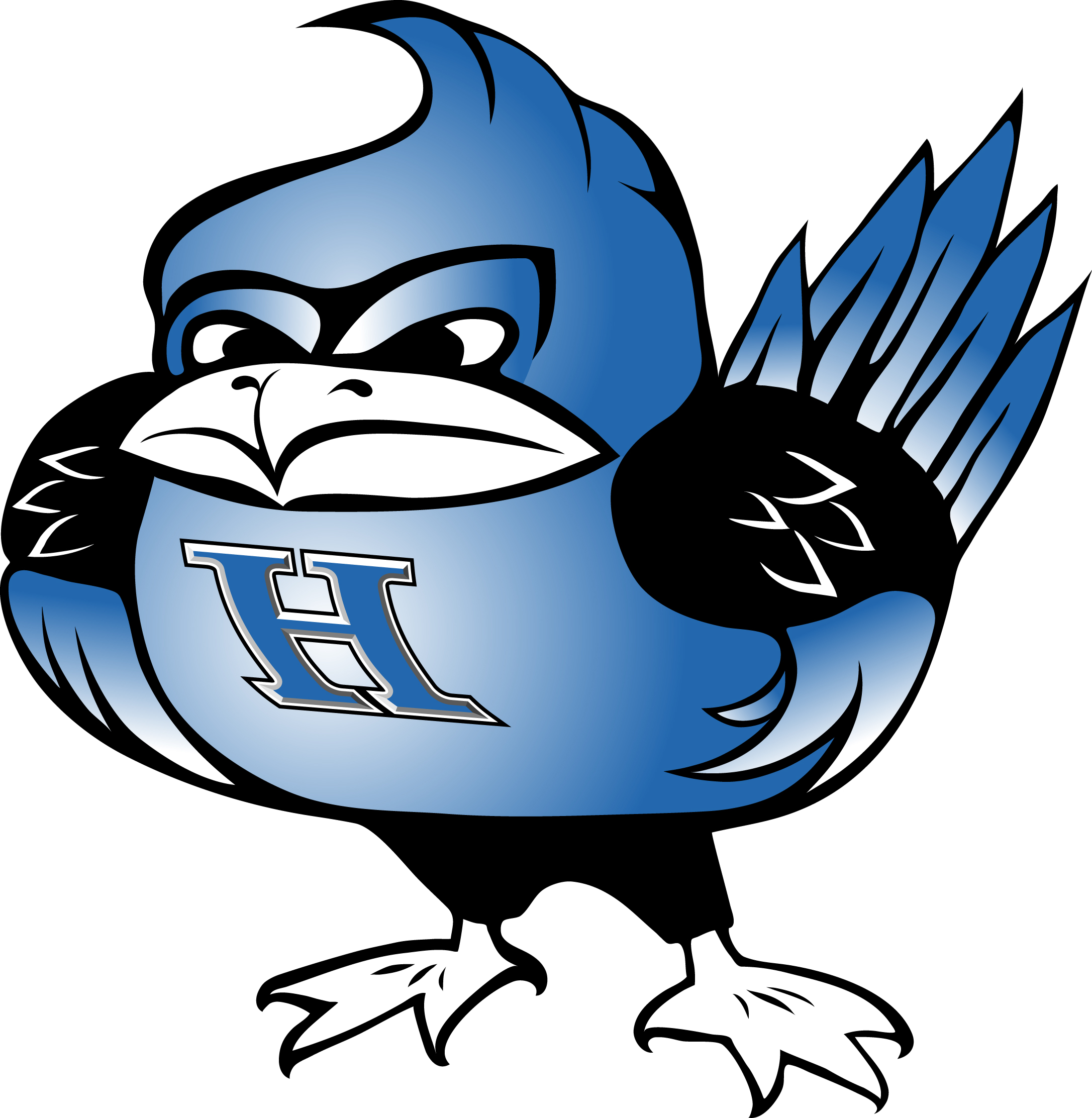 2020 9THGO BIRDS! DATEOPPONENTLOCATIONTIME3/17ConnerConner5:003/19St HenryHighland Park5:003/20CooperCooper5:003/21ScottScott3:003/23Simon KentonSimon Kenton5:003/26Campbell CoHighland Park5:003/28RyleRyle11:003/31CovCathCovCath5:004/2St HenrySt Henry5:004/7CovCathHighland Park5:004/8Campbell CoHighland Park5:004/9RyleHighland Park5:004/10BeechwoodBeechwood7:154/11McNickHighland Park10:004/11McNickHighland Park12:304/14ElderCheviot FH5:004/15Campbell CoCampbell Co5:004/17LaSalleBicentennial Park5:004/18TrinityHighland Park11:004/18TrinityHighland Park1:304/22St HenrySt Henry7:154/23NewCathHighland Park5:004/24NewCathPendery Park5:004/27McNickBeech Acres5:004/28CooperHighland Park5:004/30BeechwoodHighland Park5:005/2TrinityTrinity1:005/7Frosh RegionalTBDTBD